статистикаЗадача 2. Для выборки, извлеченной из генеральной совокупности и представленной интервальным рядом (в первой строке указаны интервалы значений  исследуемого количественного признака  генеральной совокупности; во второй – частоты , т.е. количество элементов выборки, значения  признака которых принадлежат указанному интервалу). Требуется:1) Построить полигон относительных накопленных частот (кумулятивную кривую);2) Построить гистограмму частот и гистограмму относительных частот;3) Найти выборочную среднюю, выборочную дисперсию, моду и медиану;4) Проверить на уровне значимости  гипотезу о нормальном распределении признака  генеральной совокупности по критерию согласия Пирсона;5) В случае согласованности с нормальным распределением найти с надежностью  доверительные интервалы для оценки математического ожидания и среднего квадратического отклонения признака  генеральной совокупности.Задача 4.Исследуется зависимость коэффициента усвоения знаний, выраженного в процентах (%) от уровня посещаемости занятий (%) в группе из четырнадцати учащихся (- порядковый номер учащегося). Статистические данные приведены в таблице.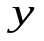 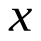 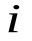 Требуется:1) Найти оценки параметров линейной регрессии на. Построить диаграмму рассеяния и нанести прямую регрессии на диаграмму рассеяния.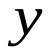 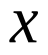 2) На уровне значимости проверить гипотезу о согласии линейной регрессии с результатами наблюдений.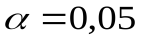 3) С надежностью найти доверительные интервалы для параметров линейной регрессии.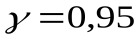 Задача 9.Элементы корреляционного анализа.По 14-ти предприятиям городского хозяйства (i-порядковый номер предприятия) имеются соответствующие данные об объеме продукции (услуг) за месяц (у млн.руб.) и уровне механизации труда (х, %). Статистические данныеприведены в таблице.Для выявления наличия корреляционной связи между объемом продукциии уровнем механизации труда требуется:1) измерить тесноту связи между признаками с помощью коэффициентакорреляции рангов Спирмена;Задача 10.Прогнозирование на основе сглаженного временного рядаДинамика удельного расхода условного топлива на производство тепло-энергии (yt, кг/Гкал) на ТЭЦ по годам представлена в таблице. Требуется:произвести сглаживание ряда методом трехлетней скользящей средней;выровнять ряд по прямой - т.е. оценить параметры bo,b1 линейного тренда = b0 + b1t методом наименьших квадратов;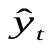 начертить графики первичного и сглаженных рядов;на уровне значимости α = 0,05 проверить согласованность линейной трендовой модели с результатами наблюдений;методом экстраполяции найти точечные и интервальные (с доверитель ной вероятностью γ = 0,95) оценки прогноза экономического показателя yt на 2002 и 2003г.г.6,5-7,07,0-7,57,5-8,08,0-8,58,5-9,09,0-9,59,5-10461261962101355518123456789101112131432303640414756546055616769762024283031333437384041434548123456789101112131490779091101105996590911101098998956493649910096708590100989599199319941995199619971998199920002001167,6165,8167,4168,0167,5167,2166,5166,5166,4